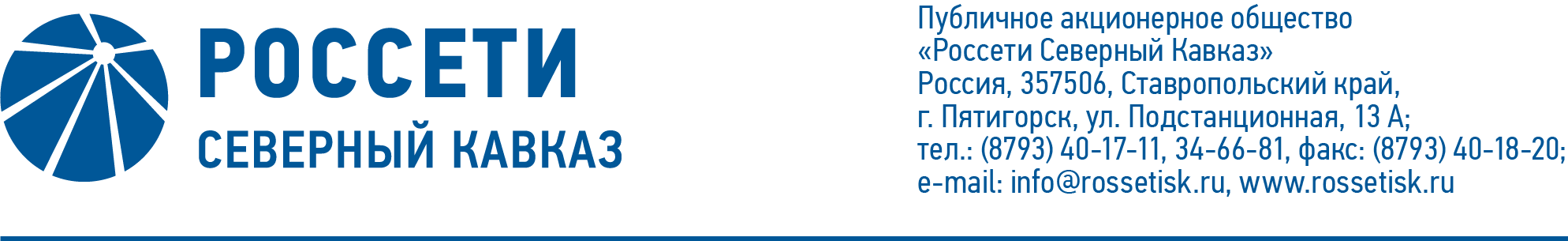 ПРОТОКОЛ №40заседания Комитета по технологическому присоединению к электрическим сетям при Совете директоров ПАО «Россети Северный Кавказ»Место проведения: Ставропольский край, г. Пятигорск,  ул. Подстанционная, д.13А.Дата проведения: 09 ноября 2020 года.Форма проведения: опросным путем (заочное голосование).Дата и время подведения итогов голосования: 09.11.2020 23:00.Дата составления протокола: 10 ноября 2020 года.Всего членов Комитета по технологическому присоединению к электрическим сетям при Совете директоров ПАО «Россети Северный Кавказ» (далее - Комитет) - 4 человека.В заочном голосовании приняли участие:Корнеев Александр ЮрьевичСкрипальщиков Дмитрий НиколаевичКурявый Станислав МихайловичКворум имеется.ПОВЕСТКА ДНЯ:Об утверждении бюджета Комитета по технологическому присоединению к электрическим сетям Совета директоров ПАО «Россети Северный Кавказ» на 2 полугодие 2020 года и 1 полугодие 2021 года.Итоги голосования и решение, принятое по вопросу повестки дня:Вопрос № 1: Об утверждении бюджета Комитета по технологическому присоединению к электрическим сетям Совета директоров ПАО «Россети Северный Кавказ» на 2 полугодие 2020 года и 1 полугодие 2021 года.Решение: Рекомендовать Совету директоров Общества принять следующее решение:Утвердить бюджет Комитета по технологическому присоединению к электрическим сетям Совета директоров ПАО «Россети Северный Кавказ» 
на 2 полугодие 2020 года и 1 полугодие 2021 года согласно приложению № 1 к настоящему решению Комитета.Голосовали «ЗА»: Корнеев А.Ю., Скрипальщиков Д.Н., Курявый С.М. «ПРОТИВ»: нет. «ВОЗДЕРЖАЛСЯ»: нет.Решение принято единогласно.Секретарь Комитета                                                                         Т.М. ГасюковаПриложение №1 -бюджет Комитета по технологическому присоединению к электрическим сетям Совета директоров ПАО «Россети Северный Кавказ» на 2 полугодие 2020 года и                        1 полугодие 2021 года.Председатель Комитета  А.Ю. Корнеев